Закупка из одного источника № 2021148   Моющиеся , чистящиеся и дезинфекционные средства , рукавицыРазъяснения - 0Приглашения к участию - 0Статистика посещений - 20Дополнительные поля предложений - 0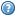 